10 апреля 2018 года10 апреля 2018 года состоялось расширенное заседание Коллегии Территориального органа Федеральной службы государственной статистики по Республике Саха (Якутия) (Саха(Якутия)стата). В соответствии с повесткой на заседании было рассмотрено 4 вопроса. С докладом «Об итогах деятельности Саха(Якутия)стата за 2017 год и основных задачах на 2018 год» выступила руководитель Территориального органа Федеральной службы государственной статистики по Республике Саха (Якутия) И.К. Гаевая. Докладчик отметила, что Федеральный план статистических работ и Государственный заказ на выполнение республиканской программы по проведению республиканских специализированных наблюдений выполнены в полном объеме и в установленные сроки.Проведена большая работа по переводу на централизованную систему обработки данных 9 форм федерального статистического наблюдения, а также отдельных расчетов.Приоритетной работой, как и в предыдущие годы, являлось формирование официальной статистической информации, необходимой для мониторинга задач, поставленных указами Президента РФ от 7 мая 2012 года №596-606 и другими указами Президента РФ.Сформирована официальная статистическая информация по показателям, закрепленным за Росстатом, для эффективности деятельности органов исполнительной власти субъектов Российской Федерации, деятельности высших должностных лиц субъектов Российской Федерации по созданию благоприятных условий ведения предпринимательской деятельности, а также деятельности органов местного самоуправления.Подведены и опубликованы предварительные итоги Всероссийской сельскохозяйственной переписи 2016 года, сформированы детализированные итоги сплошного федерального статистического наблюдения за деятельностью субъектов малого предпринимательства за 2015 год, завершен важнейший этап разработки базовых таблиц «Затраты-Выпуск» за 2016 год.В рамках системы федеральных статистических наблюдений по социально-демографическим проблемам проведены выборочные обследования доходов населения и участия в социальных программах; качества и доступности услуг в сферах образования, здравоохранения и социального обслуживания, содействия занятости населения; репродуктивных планов населения.Основной задачей Саха(Якутия)стата на 2018 год, как и прежде, будет удовлетворение потребностей общества в статистической информации, максимальное использование создаваемого статистического продукта, оперативное реагирование на постановку актуальных задач управления экономикой республики.В заключении своего выступления докладчик отметила, что Росстат подвел итоги по показателям эффективности работы территориальных органов государственной статистики за 2017 год. В целом по совокупности показателей эффективности работы территориальных органов государственной статистики за 2017 год Саха(Якутия)стат находиттся на высоком 5 месте.Выступившая на Коллегии I заместитель министра экономики Республики Саха (Якутия) М.А. Данилова вкратце охарактеризовала применение  экономико-статистических материалов, выпускаемых Саха(Якутия)статом в практике повседневной работы исполнительных органов государственной власти региона.В докладе «Статистика в цифровой экономике» заместитель руководителя ГАУ «Центр стратегических исследований Республики Саха (Якутия)» Т.А. Торговкина отметила, что информационные и коммуникационные технологии являются основными элементами информационного обеспечения управленческой деятельности. Основные способы реализации такого подхода определены программой «Цифровая экономика в Российской Федерации», утвержденной Правительством Российской Федерации в 2017 году, главная цель которой – создание такой системы цифровой экономики Российской Федерации, в которой данные в цифровой форме являются важной составляющей экономического развития и социального процесса. 	По вопросу «Об основных направлениях работы отделов государственной статистики (структурных подразделений) в районах (улусах), городах в 2018 году выступила заместитель руководителя Саха(Якутия)стата В.А. Константинова. Докладчик акцентировала внимание всех присутствующих, что в соответствии с графиком, утвержденным руководителем Росстата в марте 2017 года, Саха(Якутия)стат в III квартале 2019 года будет переведен на централизованную технологию электронного сбора данных. Поэтому, в 2018 году продолжится, начатая в 2017 году, работа по модернизации системы сбора и обработки статистической информации. В связи с этим перед отделами государственной статистики были поставлены следующие первоочередные задачи: увеличение процента сбора отчетов в электронном виде; работа с респондентами по сокращению повторяющихся логических ошибок и недочетов при заполнении и передаче отчетов; работа с респондентами по неукоснительному соблюдению сроков предоставления статистических отчетов.Участники заседания коллегии приняли к сведению выступление заместителя  начальника административного отдела П.П. Мекумяновой «Контроль исполнения решений, принятых на заседаниях Коллегий Саха(Якутия)стата, на рабочих совещаниях у руководителя в 2017 году. 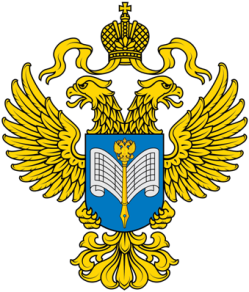 О проведении расширенного заседания Коллегии Территориального органаФедеральной службы государственной статистики по Республике Саха (Якутия)